One Pot Multicomponent Synthesis of Amido  Alkyl  Naphthol Drugs Derivative  using Ortho Phosphoric Acid at Solvent Free ConditionNikita Vijay Agrawal1, Borole Harshal Tukaram2, Prof . Mrs. Mayuri . J. Deshmukh3 Nikita Vijay Agrawal1, Borole Harshal Tukaram2, Prof . Mrs. Mayuri . J. Deshmukh3 12PG  students, 3Assistanct Professor123Department of Chemistry, Moolji jaitha College, Jalgaon, Maharashtra, India,425002 agrawalnikita177@gmail.com 1,  harshucb123@gmail.com 2,  mayurideshmukh841@gmail.com3  Abstract- amidoalkyl 2- naphthols can be converted to useful and important biological building blocks and to 1- aminoalkyl 2- naphthols by an amide hydrolysis reaction, since compound exhibit depressor and bradycardia effects in humans . Moreover this 1- aminoalkyl alcohol type ligand has been used for asymmertic synthesis and also as a catalyst.Keywords- orthophosphoric acid, β-naphthol, acetamide, benzaldehydeINTRODUCTION              Multi - component  reactions  (MCRs)  ,are one pot processes in which three or four easily accessible components react to form a single  product  , which incorporates  essentially all the carbon atoms of the starting material (Tietze, 1996 ; Ramon and Yus , 2005 ; Zhu ,2003 ) MCRs are a promising and vital field of chemistry because the synthesis of complicated molecules can be achieved in a very first , efficient and time saving manner without the isolation of any intermediate .          There has been tremendous development in three or four component  reactions  specially  the  Bigenilli (prajapati and sandhu ,2004 shimokawa et al .,2001) passerini (Bos- sio et al., 1996) and Mannich reaction which have further led to renaissance of MCRs . Nevertheless ,development and discovery of new MCRs is still in demand.2. EXPERIMENTAL METHODS(1) Material- Aldehyde , β – Naphthols , Acetamide , using Orthophosphoric  acid as a catalyst. (2) Experimental Method- General procedure for the synthesis of 1-amidoalkyl-2- naphtols A mixture of aldehyde (1 mmol), β-naphthol (1 mmol), acetamide (2mmol), Orthophosphoric acid (10 mol%) was heated in an oil bath at 120ᵒC under solvent free conditions for the appropriate time according toThe progress of reaction was monitored by TLC. After completion of the reaction, the mixture was washed with water to remove the catalyst. The resulting precipitate was recrystalyzed from Ethanol:Water (1:3) to afford pure 1-amidoalkyl 2-naphthol . General reaction-Where R1= 4-Cl Benzaldehyde , Benzaldehyde,  2-Cl Benzaldehyde, 2-OHBenzaldehyde ,  4-NO2 Benzaldehyde, Acetaldehyde.Mechanism-3. FTIR SPECTRA OF SYNTHESIZED COMPOUNDSProduct 1-Benzaldehyde-Moleuclar structure- IR spectra-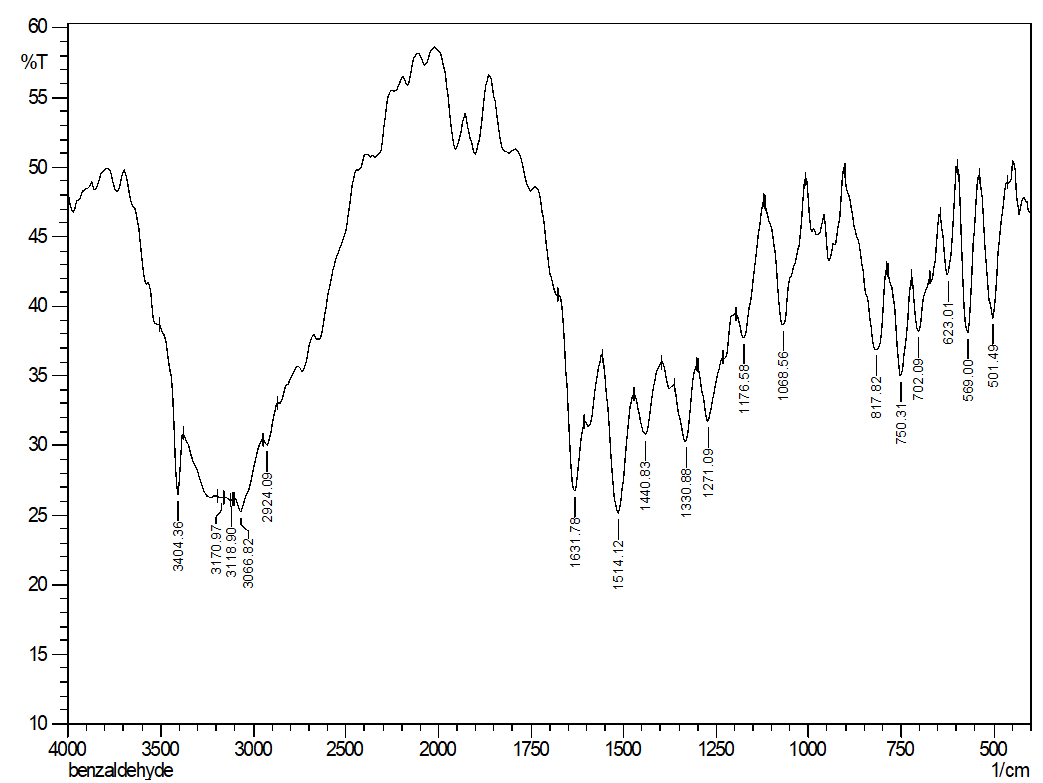 IR frequency-3404cm-1 – OH3066-3118-3170cm-1 – C-H stretch (aromatic)1631cm-1 – N-H1330cm-1 – C-N1271cm-1 – C-O750cm-1  -  C-XProduct:-22-Chlorobenzaldehyde-Molecular structure-IR spectra-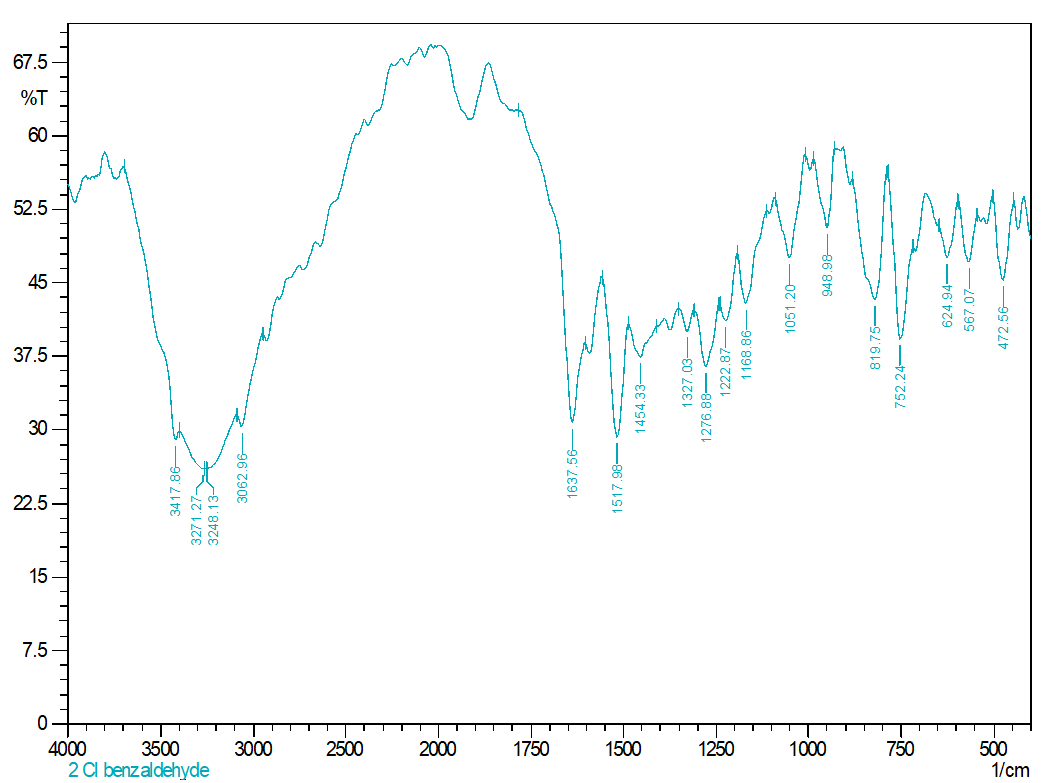 IR frequency-3271cm-1 – OH group1622cm-1 – N-H1273cm-1 – C-O1336cm-1 – C-N752cm-1 – C-X (C-C1)Product 3-4-nitrobenzaldehyde-Molecular structure-IR spectra-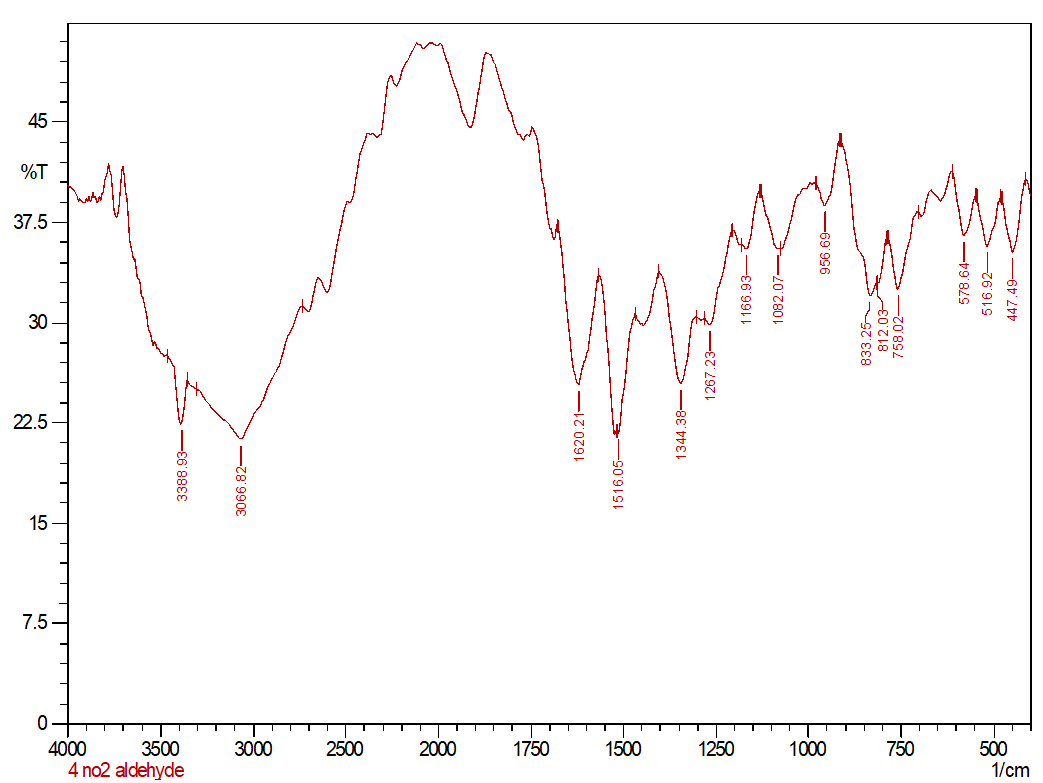  IR frequency-3388cm-1 – OH 3066cm-1 – C-H (aromatic)stretching1620cm-1 – N-H1516cm-1 – N=O (NO2)1344cm-1 – C-N1267cm-1 – C-OProduct 4-2-hydroxybenzaldehyde-Molecular structure-IR spectra:-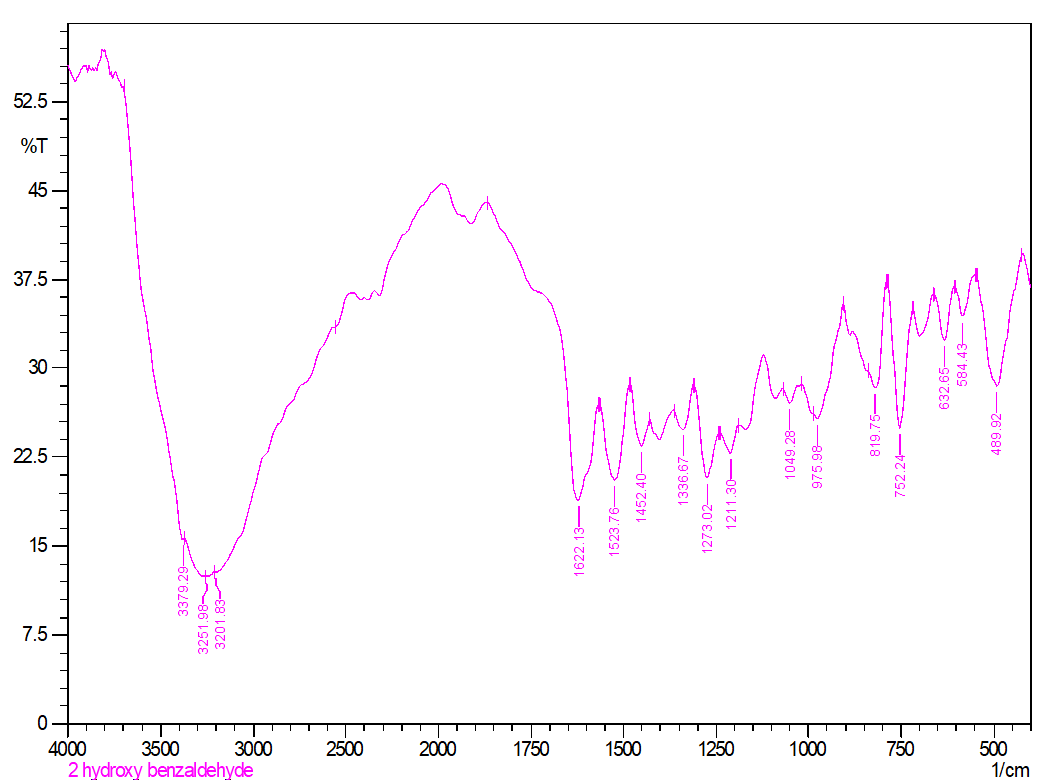 IR frequency-3250cm-1 – OH1622cm-1 – N-H1273cm-1 – C-O1336cm-1 – C-N752cm-1 – C-X (C-C1)Product 5-Acetaldehyde-Molecular structure-IR spectra-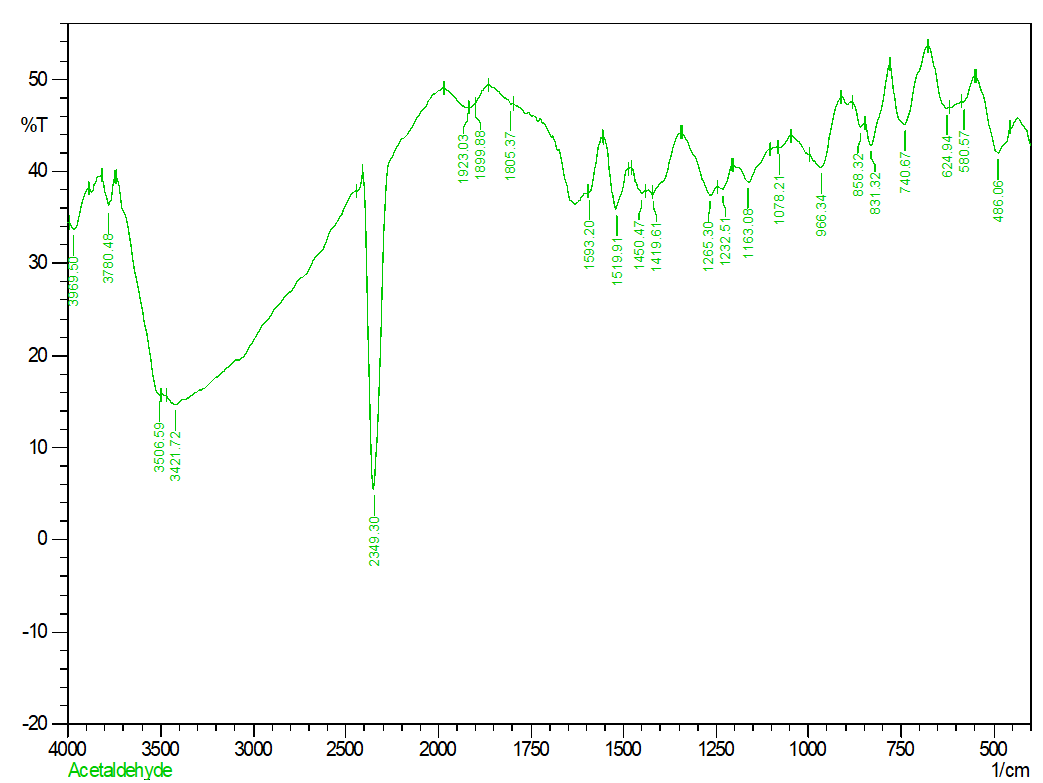 IR frequency-2349cm-1 – C-O (stretching)5. RESULT AND DISCUSSION In order to carry out the synthesis of amidoalkyl naphthols under environmentally benign condition , first we chose benzaldehyde and acetamide as a model for the reaction with 2- naphthol  and  influence of PPE as a reaction mediator on the yield of corresponding amidoalkyl naphthol discovered by simple optimization study .      The result obtained with benzaldehyde , acetamide and 2- naphthol under the optimized conditions were compared with the best ones published so far for this reaction using inorganic or organic catalyst . 6. CONCLUSIONIn summary we have developed a new, general & efficient  procedure for one pot synthesis of amidoalkyl naphthols by coupling various aromatic aldehydes with a  acetamide & β- naphthol using polyphosperic acid as a reaction mediator under  solvent free conditions. The advanges of this enviornmentally safe and benign protocol include a simple reaction set-up high product yields , short reaction times & elimination of  solvent and toxic  catalyst .         1-amidoalkyl 2-naphthols can be coverted to useful important biological building blocks and to 1-aminoalkyl 2-naphthols by an amide hydrogens reactions since compound exhibits depression and bradicordia effect in humans moreever this 1-aminoalkyl alcohol type ligand has been used for asymmetric synthesis and also as a catalyst.7. REFERANCES[1]  Akiyama, T.,Itoh, J., Yokata ,K., Fuchibe ,K ., (2004)                                         [2]  Bossio, R.,  Marcaccini ,S., Pepino,R., Torroba, T., (1996)[3] 3)M. Anary – A bbasinejad ,A. Hassanabadi ,M.Kamali-Gharamaleki , A,               Saidipoor, H. Anaraki – Ardakani, Three –Component  reaction between 2- naphthol ,aromatic aldehyddes and acetonitrile in the presence of chlorosulphonic  acid  yields 1-(acetylamino(aryl)methyl)-2-naphthols ,J chem  Res ., 2007 (11) ,2007 ,644-646[4]  M.J. Climent ,A. Corma, S. Iborra [5] L.Nagarapu, M. Basseruddin, S .Apuri, S. Kantevari, catal.commun.,8(2007)1729